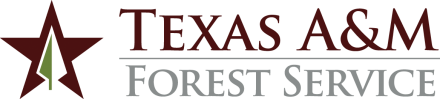 Fiscal Year Ended August 31,     To the best of my knowledge for the division/department for which I am responsible, I certify the following, except what has been previously reported during the fiscal year to the TFS Records Officer:The Records Retention Schedule for each administrative unit within my division/department lists all records series maintained by the administrative unit, and the schedule has been approved by the Records Officer.My division/department has complied with the records management requirements (including retention and disposal) contained in Administrative Procedure 01.05.  Division/Department:       Name:       Title:       Signature:  						Date:  				Records Retention Certification Revised:  February 17, 2010